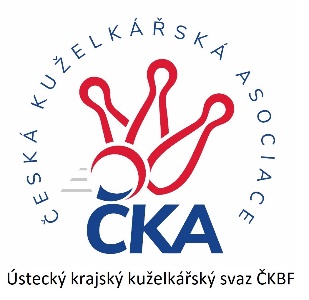       Z P R A V O D A J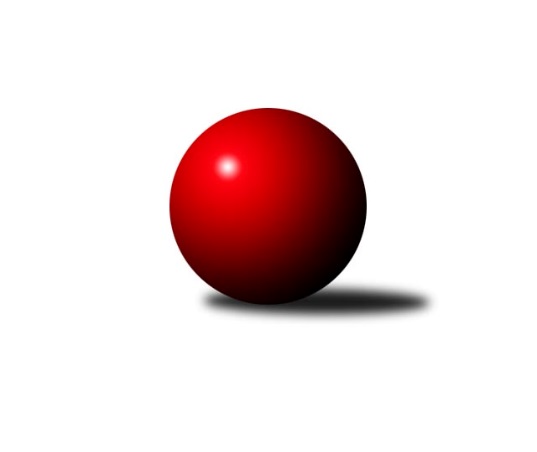 Č.8Ročník 2021/2022	20.11.2021Nejlepšího výkonu v tomto kole: 1655 dosáhlo družstvo: TJ Union DěčínOkresní přebor - skupina B 2021/2022Výsledky 8. kolaSouhrnný přehled výsledků:TJ Kovostroj Děčín C	- TJ Union Děčín	1:5	1609:1655	3.0:5.0	18.11.SKK Bohušovice C	- TJ Lokomotiva Ústí n. L. D	2:4	1408:1488	2.0:6.0	19.11.Sokol Ústí n. L. C	- Sokol Ústí n. L. B	5:1	1500:1493	4.5:3.5	19.11.KO Česká Kamenice B	- Sokol Roudnice nad Labem	4:2	1558:1526	5.0:3.0	20.11.TJ Teplice Letná D	- ASK Lovosice B	1:5	1355:1643	2.0:6.0	20.11.TJ Teplice Letná C	- TJ Kovostroj Děčín B	4:2	1608:1585	3.0:5.0	20.11.Tabulka družstev:	1.	ASK Lovosice B	8	8	0	0	38.5 : 9.5 	46.0 : 18.0 	 1606	16	2.	Sokol Ústí n. L. C	8	6	0	2	31.0 : 17.0 	33.5 : 30.5 	 1469	12	3.	TJ Teplice Letná C	8	5	0	3	25.0 : 23.0 	25.0 : 39.0 	 1502	10	4.	TJ Kovostroj Děčín C	8	4	0	4	28.0 : 20.0 	36.5 : 27.5 	 1521	8	5.	TJ Union Děčín	8	4	0	4	26.0 : 22.0 	36.0 : 28.0 	 1470	8	6.	TJ Kovostroj Děčín B	8	4	0	4	25.0 : 23.0 	36.5 : 27.5 	 1611	8	7.	KO Česká Kamenice B	8	4	0	4	25.0 : 23.0 	32.5 : 31.5 	 1424	8	8.	Sokol Roudnice nad Labem	8	3	0	5	25.0 : 23.0 	35.5 : 28.5 	 1539	6	9.	TJ Lokomotiva Ústí n. L. D	8	3	0	5	18.5 : 29.5 	34.0 : 30.0 	 1544	6	10.	Sokol Ústí n. L. B	8	3	0	5	18.0 : 30.0 	29.0 : 35.0 	 1494	6	11.	SKK Bohušovice C	8	2	0	6	14.0 : 34.0 	21.0 : 43.0 	 1391	4	12.	TJ Teplice Letná D	8	2	0	6	14.0 : 34.0 	18.5 : 45.5 	 1319	4Podrobné výsledky kola:	 TJ Kovostroj Děčín C	1609	1:5	1655	TJ Union Děčín	Marie Kokešová *1	 	 159 	 207 		366 	 0:2 	 408 	 	181 	 227		Milan Pecha ml.	Ladislav Bírovka	 	 210 	 235 		445 	 2:0 	 394 	 	190 	 204		Václav Pavelka	Tomáš Mrázek	 	 206 	 189 		395 	 0:2 	 438 	 	208 	 230		Filip Dítě	Roman Slavík	 	 210 	 193 		403 	 1:1 	 415 	 	194 	 221		Martin Dítěrozhodčí: Marie Čihákovástřídání: *1 od 51. hodu Jiří HoudekNejlepší výkon utkání: 445 - Ladislav Bírovka	 SKK Bohušovice C	1408	2:4	1488	TJ Lokomotiva Ústí n. L. D	Magdalena Šabatová	 	 154 	 147 		301 	 0:2 	 393 	 	195 	 198		Jitka Sottnerová	Tereza Brožková	 	 169 	 166 		335 	 0:2 	 350 	 	180 	 170		Jaroslav Vorlický	Josef Devera ml.	 	 218 	 177 		395 	 1:1 	 374 	 	191 	 183		Matěj Petýrek	Luďka Maříková	 	 171 	 206 		377 	 1:1 	 371 	 	181 	 190		Kristýna Vorlickározhodčí: Magdalena ŠabatováNejlepší výkon utkání: 395 - Josef Devera ml.	 Sokol Ústí n. L. C	1500	5:1	1493	Sokol Ústí n. L. B	Pavel Nováček	 	 203 	 208 		411 	 1.5:0.5 	 380 	 	203 	 177		Vladimír Mihalík	Simona Puschová	 	 200 	 167 		367 	 2:0 	 352 	 	188 	 164		Jiří Pulchart	Karel Zatočil	 	 174 	 194 		368 	 1:1 	 367 	 	188 	 179		Milan Wundrawitz	Jiří Kyral	 	 170 	 184 		354 	 0:2 	 394 	 	181 	 213		Pavel Mihalíkrozhodčí: Kuneš JaroslavNejlepší výkon utkání: 411 - Pavel Nováček	 KO Česká Kamenice B	1558	4:2	1526	Sokol Roudnice nad Labem	Olga Urbanová	 	 193 	 187 		380 	 1:1 	 395 	 	185 	 210		Petr Došek	Jiří Malec	 	 204 	 200 		404 	 2:0 	 375 	 	187 	 188		Josef Kecher	Eva Říhová	 	 175 	 228 		403 	 2:0 	 364 	 	174 	 190		Vladimír Chrpa	Aleš Glaser	 	 183 	 188 		371 	 0:2 	 392 	 	200 	 192		Alois Haluskarozhodčí: Věra ŠimečkováNejlepší výkon utkání: 404 - Jiří Malec	 TJ Teplice Letná D	1355	1:5	1643	ASK Lovosice B	Ivan Králik	 	 211 	 184 		395 	 1:1 	 405 	 	183 	 222		Jaroslav Ondráček	Markéta Matějáková	 	 193 	 201 		394 	 1:1 	 389 	 	186 	 203		Tomáš Charvát	Jana Jarošová	 	 142 	 136 		278 	 0:2 	 420 	 	201 	 219		Petr Zalabák ml.	Karel Šrámek	 	 149 	 139 		288 	 0:2 	 429 	 	211 	 218		Jaroslav Chotrozhodčí: Staňková EvaNejlepší výkon utkání: 429 - Jaroslav Chot	 TJ Teplice Letná C	1608	4:2	1585	TJ Kovostroj Děčín B	Eva Staňková *1	 	 171 	 183 		354 	 0:2 	 407 	 	214 	 193		Jana Sobotková	Michal Horňák	 	 200 	 185 		385 	 0:2 	 433 	 	208 	 225		Miroslav Rejchrt	Martin Soukup	 	 235 	 228 		463 	 2:0 	 366 	 	193 	 173		Jiří Jablonický	Jan Brhlík st.	 	 220 	 186 		406 	 1:1 	 379 	 	192 	 187		Antonín Hraběrozhodčí: Eva Staňkovástřídání: *1 od 51. hodu Jindřich HruškaNejlepší výkon utkání: 463 - Martin SoukupPořadí jednotlivců:	jméno hráče	družstvo	celkem	plné	dorážka	chyby	poměr kuž.	Maximum	1.	Jaroslav Ondráček 	ASK Lovosice B	425.27	299.1	126.1	6.3	5/5	(459)	2.	Ladislav Bírovka 	TJ Kovostroj Děčín C	424.45	289.7	134.8	6.4	4/4	(445)	3.	Miroslav Rejchrt 	TJ Kovostroj Děčín B	419.55	288.6	131.0	5.1	5/5	(434)	4.	Jaroslav Chot 	ASK Lovosice B	413.95	290.7	123.3	8.4	5/5	(433)	5.	Jiří Vokřál 	TJ Kovostroj Děčín C	413.56	287.4	126.1	4.8	3/4	(426)	6.	Martin Soukup 	TJ Teplice Letná C	411.67	283.6	128.1	8.4	4/5	(463)	7.	Petr Došek 	Sokol Roudnice nad Labem	410.45	287.7	122.8	9.4	5/5	(433)	8.	Josef Matoušek 	TJ Lokomotiva Ústí n. L. D	409.25	285.0	124.3	6.2	4/4	(422)	9.	Filip Dítě 	TJ Union Děčín	403.00	280.0	123.0	8.2	3/4	(438)	10.	Antonín Hrabě 	TJ Kovostroj Děčín B	402.20	281.2	121.0	6.4	5/5	(447)	11.	Pavel Nováček 	Sokol Ústí n. L. C	400.70	285.4	115.3	8.1	5/5	(420)	12.	Tomáš Charvát 	ASK Lovosice B	398.10	280.4	117.7	8.9	5/5	(414)	13.	Alois Haluska 	Sokol Roudnice nad Labem	395.20	278.0	117.2	8.2	5/5	(413)	14.	Pavel Mihalík 	Sokol Ústí n. L. B	395.13	278.3	116.9	9.9	4/4	(427)	15.	Martin Dítě 	TJ Union Děčín	394.33	281.1	113.2	10.0	3/4	(433)	16.	Jaroslav Vorlický 	TJ Lokomotiva Ústí n. L. D	393.25	270.4	122.9	8.7	4/4	(414)	17.	Tomáš Mrázek 	TJ Kovostroj Děčín C	384.89	277.4	107.4	11.2	3/4	(431)	18.	Jiří Jablonický 	TJ Kovostroj Děčín B	384.75	286.0	98.8	13.8	5/5	(432)	19.	Jan Chvátal 	KO Česká Kamenice B	381.33	285.4	95.9	13.5	5/5	(419)	20.	Simona Puschová 	Sokol Ústí n. L. C	380.38	271.6	108.8	8.3	4/5	(393)	21.	Vladimír Mihalík 	Sokol Ústí n. L. B	380.10	271.5	108.7	12.8	4/4	(395)	22.	Jitka Sottnerová 	TJ Lokomotiva Ústí n. L. D	377.79	269.0	108.8	14.4	4/4	(402)	23.	Luďka Maříková 	SKK Bohušovice C	369.00	260.9	108.1	12.3	5/5	(400)	24.	Jiří Kyral 	Sokol Ústí n. L. C	368.87	262.3	106.5	10.8	5/5	(412)	25.	Kristýna Vorlická 	TJ Lokomotiva Ústí n. L. D	368.69	261.6	107.1	10.8	4/4	(391)	26.	Jiří Malec 	KO Česká Kamenice B	366.50	263.0	103.5	12.4	4/5	(404)	27.	Vladimír Chrpa 	Sokol Roudnice nad Labem	363.47	257.8	105.7	12.9	5/5	(400)	28.	Milan Wundrawitz 	Sokol Ústí n. L. B	362.95	267.3	95.7	15.8	4/4	(386)	29.	Václav Pavelka 	TJ Union Děčín	359.75	265.8	94.0	14.6	4/4	(394)	30.	Aleš Glaser 	KO Česká Kamenice B	352.00	253.0	99.0	14.6	4/5	(377)	31.	Jindřich Hruška 	TJ Teplice Letná C	348.00	246.9	101.1	13.1	5/5	(398)	32.	Markéta Matějáková 	TJ Teplice Letná D	346.25	250.4	95.8	12.9	4/5	(436)	33.	Eva Staňková 	TJ Teplice Letná C	343.50	249.5	94.0	14.5	4/5	(352)	34.	Marie Kokešová 	TJ Kovostroj Děčín C	338.00	258.3	79.7	21.0	3/4	(355)	35.	Jana Němečková 	TJ Teplice Letná D	337.10	243.3	93.8	15.8	5/5	(379)	36.	Magdalena Šabatová 	SKK Bohušovice C	330.10	244.7	85.5	15.9	5/5	(370)	37.	Jan Baco 	TJ Union Děčín	317.00	231.5	85.5	19.8	3/4	(335)	38.	Jana Jarošová 	TJ Teplice Letná D	279.00	198.0	81.0	22.3	4/5	(300)		Jan Brhlík  st.	TJ Teplice Letná C	423.44	287.7	135.8	8.0	3/5	(436)		Ondřej Šimsa 	TJ Teplice Letná C	419.00	303.0	116.0	10.0	1/5	(419)		Petr Zalabák  ml.	ASK Lovosice B	414.25	274.3	140.0	8.0	3/5	(423)		Jana Sobotková 	TJ Kovostroj Děčín B	414.00	291.6	122.4	9.1	3/5	(442)		Zdeněk Šimáček 	Sokol Roudnice nad Labem	413.00	287.0	126.0	3.0	1/5	(413)		Čestmír Dvořák 	TJ Kovostroj Děčín B	408.25	284.5	123.8	9.5	2/5	(424)		Michal Horňák 	TJ Teplice Letná C	406.11	281.8	124.3	11.4	3/5	(450)		Petr Kumstát 	TJ Union Děčín	396.75	284.8	112.0	9.0	2/4	(429)		Martin Pokorný 	TJ Teplice Letná D	396.00	278.1	117.9	7.8	3/5	(447)		Matěj Petýrek 	TJ Lokomotiva Ústí n. L. D	392.00	283.5	108.5	10.0	2/4	(421)		Eva Říhová 	KO Česká Kamenice B	386.00	284.6	101.4	12.1	2/5	(403)		Miroslav Král 	KO Česká Kamenice B	384.00	271.0	113.0	12.0	1/5	(384)		Roman Slavík 	TJ Kovostroj Děčín C	383.75	275.4	108.4	9.9	2/4	(431)		Emilie Nováková 	TJ Kovostroj Děčín B	380.00	284.0	96.0	12.0	1/5	(380)		Věra Šimečková 	KO Česká Kamenice B	379.50	271.0	108.5	9.5	2/5	(407)		Jiří Pulchart 	Sokol Ústí n. L. B	378.90	279.1	99.8	9.9	2/4	(409)		Milan Pecha  ml.	TJ Union Děčín	378.00	280.9	97.1	14.3	2/4	(408)		Josef Devera  ml.	SKK Bohušovice C	377.63	274.4	103.3	11.0	2/5	(416)		Jiří Houdek 	TJ Kovostroj Děčín C	373.00	270.7	102.3	13.0	1/4	(382)		Josef Kecher 	Sokol Roudnice nad Labem	372.50	275.8	96.7	13.7	3/5	(391)		Radek Plicka 	Sokol Roudnice nad Labem	372.22	274.3	97.9	10.6	3/5	(405)		Karel Zatočil 	Sokol Ústí n. L. C	366.33	274.0	92.3	14.2	2/5	(375)		Olga Urbanová 	KO Česká Kamenice B	355.50	257.0	98.5	13.7	2/5	(404)		Eugen Šroff 	Sokol Ústí n. L. B	354.33	260.3	94.0	12.3	1/4	(370)		Ivan Králik 	TJ Teplice Letná D	349.00	257.2	91.8	13.6	3/5	(395)		Petr Prouza  ml.	SKK Bohušovice C	347.00	255.5	91.5	16.0	2/5	(359)		Petr Prouza  st.	SKK Bohušovice C	347.00	260.0	87.0	16.0	1/5	(347)		Tereza Brožková 	SKK Bohušovice C	345.33	247.7	97.7	12.7	3/5	(389)		Markéta Semerádová 	SKK Bohušovice C	340.00	238.0	102.0	13.0	1/5	(340)		Sára Fouknerová 	Sokol Ústí n. L. B	340.00	269.0	71.0	25.0	1/4	(340)		Pavel Wágner 	ASK Lovosice B	332.00	238.7	93.3	15.8	3/5	(378)		Jaroslav Kuneš 	Sokol Ústí n. L. C	331.00	250.3	80.8	17.0	2/5	(344)		Sabina Dudešková 	TJ Teplice Letná C	329.33	250.3	79.0	18.7	3/5	(342)		Sylva Vahalová 	SKK Bohušovice C	317.83	228.3	89.5	16.2	2/5	(335)		Zdeněk Štětka 	TJ Union Děčín	314.00	234.0	80.0	13.0	1/4	(314)		Petr Šanda 	Sokol Ústí n. L. C	310.00	224.0	86.0	20.0	1/5	(310)		Libor Hekerle 	KO Česká Kamenice B	293.00	206.3	86.7	12.0	3/5	(405)		Karel Šrámek 	TJ Teplice Letná D	292.67	221.3	71.3	25.0	2/5	(315)		František Mourek 	TJ Union Děčín	268.00	197.0	71.0	24.0	1/4	(268)		Radek Šupol 	TJ Teplice Letná D	247.00	167.0	80.0	23.0	1/5	(247)		Marie Čiháková 	TJ Kovostroj Děčín C	247.00	184.0	63.0	22.0	1/4	(247)Sportovně technické informace:Starty náhradníků:registrační číslo	jméno a příjmení 	datum startu 	družstvo	číslo startu
Hráči dopsaní na soupisku:registrační číslo	jméno a příjmení 	datum startu 	družstvo	Program dalšího kola:9. kolo25.11.2021	čt	14:00	TJ Teplice Letná C - TJ Teplice Letná D	25.11.2021	čt	17:00	TJ Lokomotiva Ústí n. L. D - TJ Union Děčín	25.11.2021	čt	17:00	TJ Kovostroj Děčín C - Sokol Ústí n. L. C	26.11.2021	pá	17:00	Sokol Ústí n. L. B - Sokol Roudnice nad Labem	26.11.2021	pá	17:00	TJ Kovostroj Děčín B - SKK Bohušovice C	27.11.2021	so	9:00	ASK Lovosice B - KO Česká Kamenice B	Nejlepší šestka kola - absolutněNejlepší šestka kola - absolutněNejlepší šestka kola - absolutněNejlepší šestka kola - absolutněNejlepší šestka kola - dle průměru kuželenNejlepší šestka kola - dle průměru kuželenNejlepší šestka kola - dle průměru kuželenNejlepší šestka kola - dle průměru kuželenNejlepší šestka kola - dle průměru kuželenPočetJménoNázev týmuVýkonPočetJménoNázev týmuPrůměr (%)Výkon2xMartin SoukupTeplice C4632xMartin SoukupTeplice C118.534634xLadislav BírovkaKovostroj C4453xJaroslav ChotLovosice B115.414291xFilip DítěUnion Děčín4384xPetr Zalabák ml.Lovosice B112.994205xMiroslav RejchrtKovostroj B4334xLadislav BírovkaKovostroj C111.274452xJaroslav ChotLovosice B4293xMiroslav RejchrtKovostroj B110.854333xPetr Zalabák ml.Lovosice B4203xPavel NováčekSok. Ústí C110.56411